様式第６（留意事項）　①　本認定とは別に、金融機関及び信用保証協会による金融上の審査があります。　②　市町村長又は特別区長から認定を受けた後、本認定の有効期間内に金融機関又は信用保証協会に対して、危機関連保証の申込みを行うことが必要です。番号　[　　　　　]　　　　　　　　　　　　　　　　　　　令和　　年　　月　　日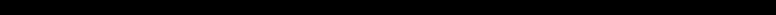 　　申請のとおり、相違ないことを認定します。（注）本認定書の有効期間：令和　　年　　月　　日から令和　　年　　月　　日まで　　　　　　　　　　　　　　　　　　　　　　吉富町長　花畑　明中小企業信用保険法第２条第６項の規定による認定申請書（危機関連保証）　　年　　月　　日吉富町長　花畑　明　様申請者住　所　　　　　　　　　　　　　 　　氏　名　　　　　　　　　　　　　　 印　私は、令和二年新型コロナウイルス感染症の突発的な発生に起因して、現在、金融取引の正常化のために資金調達が必要となっており、かつ、下記のとおり売上高等も減少しております。こうした事態の発生により、経営の安定に支障が生じておりますことから、中小企業信用保険法第２条第６項の規定に基づき認定されるようお願いします。記１　事業開始年月日                             　　  　   年　　　月　　　日２  （１）売上高等   　 （イ）最近１か月間の売上高等                                            　減少率　　　　　　　％（実績）              Ｂ－Ａ                Ｂ   ×100      　  Ａ：信用の収縮の発生における最近１か月間の売上高等            　　　　　　　　　　　　　　　　　　　　　　　　　　　　　　　円　        Ｂ：Ａの期間に対応する前年１か月間の売上高等            　　　　　　　　　　　　　　　　　　　　　　　　　　　　　　　円      （ロ）最近３か月間の売上高等の実績見込み                                      減少率      　　　　　  ％（実績見込み）                （Ｂ＋Ｄ）－（Ａ＋Ｃ）                        Ｂ＋Ｄ         ×100        　Ｃ：Ａの期間後２か月間の見込み売上高等    　　　　　　　　　　　　　　　　　　　　　　                 　　　　 円　        Ｄ：Ｃの期間に対応する前年の２か月間の売上高等        　　　　　　　　　　　　　　　　　　　　                  　　　　円３　売上高等が減少し、又は減少すると見込まれる理由